CHRISTCHURCH   ROWING   CLUB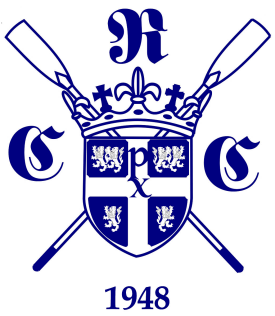 River Bank, Wick Lane, Christchurch, Dorset, BH23 1HUTelephone (01202) 484964Christchurch Regatta 23rd May 2015The programme of events for this year’s regatta has been sent to all clubs and is published on our club website. Please ensure that any scratching and name changes are notified to regatta control before the start of the regatta. The safety briefing will take place promptly at 09:15am at the clubhouse, due to the large entry the first race must start at 10:00am. Please note that there will not be time to take coxswains over the course and captains should consider giving their own instructions to crews. Crews should be available to row up to 45 minutes ahead of programme after the regatta has started. All boat and coxswain changes must be notified to the judges who will inform the starters. Time will be allowed for this only if the programme is running to schedule. Changes must take place outside the club where the officials can see the crews involved.Car parking is available in the car parks at Mayors Mead (adjacent to the club) and in Willow Lane (opposite Twynham School). Trailers must be left in the Willow Way car park where parking is free for the trailers but towing vehicles MUST pay and display a ticket. No trailers can be kept in the Mayors Mead Car Park.Please note there is no room for cars or trailers in the rowing club car park and boats should be unloaded in one of the above car parks. No boats are to be unloaded in the road leading to the club. The site adjacent to the club belongs to the hotel and residents, these are private roads and we ask you to respect this. Please do not park in the hotel car park.Enjoy your day at Christchurch and good luck to all competing crews.Peter StaddonClub PresidentNotice to Club CaptainsThe Regatta will be held under the rules of the Hants and Dorset A.R.A. A permit for the race has been obtained. Neither the Association nor the regatta committee accepts any responsibility for any loss or damage by or to any person or property whatsoever.The Course:		Start	-	Tower on Bournemouth Bank.			Stakeboats mark contact point for a static start.	Race	-	Downstream.	Turn	-	Claypool, opposite the Sailing Club	Finish	-	Balcony at Christchurch Rowing ClubPrior to the start of each race, the strokes of each crew will toss a coin to decide their stations.  This must take place on the bank.All crews must pair up with their opposition behind the start line and remain in full view of the starters at all times.Boats must keep to their stations at all times and not cross the centre marker buoys.  Failure to obey will result in disqualification.  If the blades cross this centre line and cause an infringement to the other crew, the crew responsible will be disqualified.All crews must immediately clear the course at the end of their race, by rowing straight into the Rowing Club basin.No practising allowed on the course at any time.All protests must be made to the umpire, whose decision is final.The Regatta Control must be notified of all name changes and scratchings, in order to inform the finishing judges.  No late entries can be accepted.Challenge cups and prizes will be awarded to winning crews in each event.  Prizes will be awarded to all novice and J16 finalistsThe committee reserves the right to alter the programme if conditions dictate. Crews must be prepared to row up to 45 minutes ahead of the published times.Safety and Communications Course Hazards:The main channel will be free of all moored boats but there is likely to be some pleasure craft using the channel and other craft launching to have access to the harbour.  Coxswains should be made aware of this and under no circumstances must any unnecessary risk be taken.  Safety craft will alert officials and shore stewards of any such hazard.Telephones:There are public telephones at	- Rowing Club					- Sailing ClubCommunications:All parties can be contacted by radio handsets and can be reached on the following channelsRowing control	- Channel M2					Safety craft		- Channel M2Emergency Numbers:In case of an emergency, please notify a Regatta Co-ordinator for an effective emergency service response due to the amount of safety craft, radio cover and telephones in operation.Rescue Crafts:The safety crafts are manned by members of Christchurch Rowing Club, the Christchurch Marine Volunteer Service and Christchurch Sea Cadets.  Also in attendance at some times during the day are Christchurch Harbour Patrol boat and Dorset Police Patrol.Rescue Kit:Hants and Dorset kits are carried by each of the safety crafts.First Aid:First aid will be based at Christchurch Rowing Club.It is expected that all crews and craft meet the safety standards laid down by British Rowing.